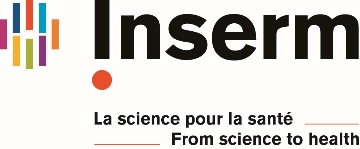 Formation Provence-Alpes-Côte d’Azur et CorseAnalyse fonctionnelle de données Omics, Biologie intégrative et fouille de données / du 15 au 19 novembre 2021en distanciel via l’outil teamsNOM :Prénom :Laboratoire : A quel type de projet de séquençage à haut débit avez-vous déjà participé ?reséquençage (SNP, CNV) 		RNA-seq     		ChIP-seq			miRNA-seq  		autre, lequel : 		AucunVotre  projet  est :   en gestation        en cours      	terminé   Décrivez en quelques lignes vos principales activités (max 5 lignes) :Avez-vous déjà utilisé la plateforme Galaxy et si oui à quel niveau ?			Non  	    	initié    	avancé  Quelles difficultés principales rencontrez-vous dans le traitement des données de séquençage (max 5 lignes) ?.Quel(s) thème(s)/concept(s)/nouvelle(s) compétence(s) aimeriez-vous découvrir ou acquérir dans le cadre de cette école (max 5 lignes) ? Niveau en bioinformatique : 	Débutant   	   Initié   	Avancé Pour permettre de constituer des groupes de niveau homogène merci de bien vouloir répondre aux questions ci-dessous.Parmi les 2 alignements suivants, quel est l’alignement local et l’alignement global ?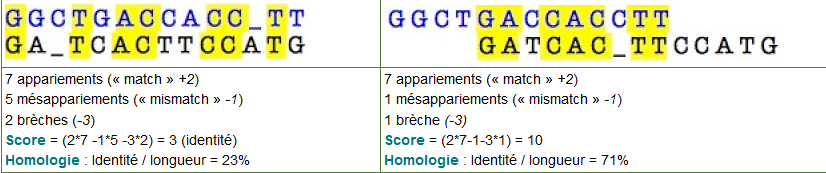 Que représentent le score et la eValue dans un alignement BLAST ? Si l’on doit comparer deux résultats de BLAST réalisés à partir d’une même séquence à  plusieurs jours d’intervalles, contre la même banque et avec les mêmes paramètres que dois-je utiliser : le score ou la eValue ?Citez au moins 1 logiciel courant permettant de réaliser :- de l’alignement local de séquences 2 à 2- de l’alignement global de séquences 2 à 2- de l’alignement multiple global- de l’alignement multiple local - de recherche de motif ADNQu’est-ce qu’un génome browser ? (citez un exemple)Citez au moins trois formats différents de séquences (ADN ou protéines) fréquemment rencontrés dans bases de données.Par quoi peut-on représenter in silico des motifs ADN ? Une fois la demande d’inscription faite sur sirène, QUESTIONNAIRE A RETOURNER AVANT LE 08 octobre 2021 A : demat-form.dr-marseille@inserm.fr